Wytyczne dotyczące organizacji warsztatów sportowych oraz zasady bezpieczeństwa i higieny w okresie pandemii koronawirusa SARS-Covid-19 w Hali Pałacu Młodzieży w Tarnowie ul. Gumniska 28 Podstawa prawna:Na podstawie art. 68 ust. 1 pkt 1, 3, 6 i 7 ustawy z dnia 14 grudnia 2016 r. Prawo oświatowe (Dz. U. z 2019 r. poz. 1148 ze zm.) oraz w oparciu o przepisy:ustawy z dnia 5 grudnia 2008 r. o zapobieganiu oraz zwalczaniu zakażeń i chorób zakaźnych u ludzi (Dz.U. z 2019 r. poz. 1239 ze zm.);ustawy z dnia 14 marca 1985 r. o Państwowej Inspekcji Sanitarnej (Dz.U. z 2019 r. poz. 59 ze zm.);rozporządzenia Ministra Edukacji Narodowej i Sportu w sprawie bezpieczeństwa 
i higieny w publicznych i niepublicznych szkołach i placówkach (Dz.U. z 2003 r. Nr 6 poz. 69 ze zm.);rozporządzenia Ministra Edukacji Narodowej z dnia 20 marca 2020 r. w sprawie szczególnych rozwiązań w okresie czasowego ograniczenia funkcjonowania jednostek systemu oświaty w związku z zapobieganiem, przeciwdziałaniem i zwalczaniem COVID-19 (Dz.U. poz. 410 ze zm.);wytyczne dla przedszkoli i szkół wskazane przez Głównego Inspektora Sanitarnego, Ministra Zdrowia i Ministra Edukacji Narodowej z dnia 15 maja 2020 r.Zajęcia sportowe dla grup zajęć warsztatowych Pałacu Młodzieży realizowane na Sali sportowej będą odbywały się w Hali Sportowo – Widowiskowej Pałacu Młodzieży przy ul. Gumniskiej 28, zgodnie z ustalonym harmonogramem gwarantującym utrzymanie warunków reżimu sanitarnego. W okresie epidemii jest wyznaczona sala jako miejsce izolowania uczestnika / pracownika, u którego zaobserwowano niepokojące objawy choroby, do czasu odebrania do przez rodziców / opiekunów prawnych / osoby wskazane do kontaktu.W przypadku stwierdzenia zakażenia COVID-19 u osoby, która przebywała na terenie części sportowej Hali, zastosowanie mają wytyczne Głównego Inspektora Sanitarnego, dostępne na stronie gis.gov.pl, odnoszące się do osób, które miały kontakt z zakażonym. 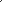 Zajęcia stałe na hali sportowej będą realizowane zgodnie z grafikiem z zachowaniem piętnastominutowych  przerw między grupami (wietrzenie i dezynfekcja). Na zajęcia sportowe uczestnicy wchodzą korzystając z wejścia prowadzącego bezpośrednio do części sportowej (wejście od strony podwórka). Rodzice/opiekunowie uczestników nie wchodzą do budynku Hali. Przed zajęciami uczestnicy są odbierani przez pracownika placówki i doprowadzani do hali sportowej, w której odbywają się zajęcia. Po ich zakończeniu wyznaczoną drogą wracają wraz z nauczycielem do punktu odbioru przy drzwiach wyjściowych. Przy wejściu każdemu uczestnikowi mierzona jest temperatura termometrem bezdotykowym, na bieżąco dezynfekowanym. Za temperaturę prawidłową przyjmuje się temperaturę nieprzekraczającą 370C. 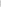 W holu w strategicznych miejscach znajdują się plakaty zawierające:numery telefonów do właściwej stacji sanitarno-epidemiologicznej, oddziału zakaźnego szpitala i służb medycznych oraz organów, z którymi należy się kontaktować w przypadku stwierdzenia objawów chorobowych.informacje o sposobie dezynfekowania rąk przez wszystkie osoby wchodzące i przebywające na terenie placówki.W Hali zostaje wydzielone jedno pomieszczenie które będzie spełniać rolę izolatki.Każdy uczestnik wchodzący do Hali jest zobowiązany do umycia rąk wodą i mydłem. Uczestnicy powyżej 6 roku życia mogą użyć preparatu do dezynfekcji rąk dostępnego przy wejściu do części sportowej.Uczestnicy zajęć sportowych przychodzą na zajęcia ubrani w stroje do ćwiczeń. Na plastikowych siedziskach trybun pozostawiają jedynie odzież wierzchnią oraz zmieniają obuwie.Szatnie sportowe Hali są wyłączone z użytkowania.Po każdych zajęciach dezynfekowany jest sprzęt (piłki, bramki, słupki itp.) oraz powierzchnie dotykowe (klamki, uchwyty, poręcze, itp.), a także parkiet hali sportowej i plastikowe siedziska trybun.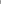 Rodzice / opiekunowie prawni zobowiązani są do zachowywania dystansu społecznego w odniesieniu do pracowników oraz innych wychowanków i ich rodziców wynoszącego 2 metry.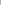 Nauczyciele organizują zajęcia w taki sposób, aby ich przebieg wiązał się z wykluczeniem kontaktów bezpośrednich między uczestnikami oraz w sposób zapewniający posługiwanie się jednym sprzętem przez jednego uczestnika bez możliwości wymieniania się sprzętem przez uczestników. Wyklucza się możliwość gry zespołowej jedną piłką.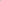 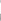 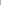 